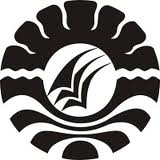 SKRIPSI PENGARUH   METODE   BERMAIN   PERAN   TERHADAP   PENINGKATKAN KEMEMAMPUAN BAHASA EKSPRESIF ANAK DI TAMAN KANAK-KANAK PELANGI  DESA BONTORAJA KECAMATAN GANTARANG KABUPATEN BULUKUMBANUR ISLAMIAHPROGRAM STUDI PENDIDIKAN GURU PENDIDIKAN ANAK USIA DINI FAKULTAS ILMU PENDIDIKANUNIVERSITAS NEGERI MAKASSAR2015